МИНИСТЕРСТВО ПРОСВЕЩЕНИЯ РОССИЙСКОЙ ФЕДЕРАЦИИФЕДЕРАЛЬНОЕ ГОСУДАРСТВЕННОЕ БЮДЖЕТНОЕ ОБРАЗОВАТЕЛЬНОЕ УЧРЕЖДЕНИЕ ВЫСШЕГО ОБРАЗОВАНИЯ «Чеченский государственный педагогический университет» Факультет технологии и менеджмента в образованииКафедра экономики и управления в образованииКафедра общетехнических дисциплин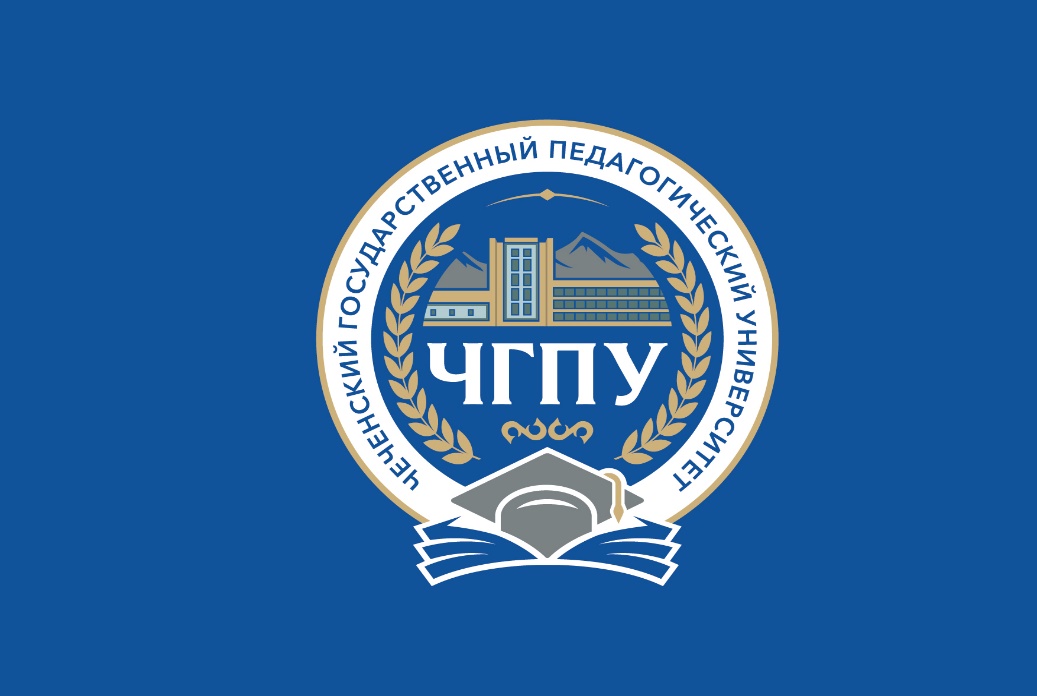 ПРОГРАММАВСЕРОССИЙСКОЙ НАУЧНО-ПРАКТИЧЕСКОЙ КОНФЕРЕНЦИИ С МЕЖДУНАРОДНЫМ УЧАСТИЕМ«УМАРОВСКИЕ ЧТЕНИЯ-2021»	(Россия, г. Грозный, 11 октября 2021г.)	г. Грозный - 2021ОРГАНИЗАЦИОННЫЙ КОМИТЕТВСЕРОССИЙСКОЙ НАУЧНО-ПРАКТИЧЕСКОЙ КОНФЕРЕНЦИИ С МЕЖДУНАРОДНЫМ УЧАСТИЕМ«УМАРОВСКИЕ ЧТЕНИЯ-2021»	(Россия, г. Грозный,11 октября 2021г.)	Председатель оргкомитета – Байханов Исмаил Баутдинович, кандидат политических наук, доцент, ректор ФГБОУ ВО «Чеченский государственный педагогический университет».Сопредседатели оргкомитета:Автаева Тамара Айндыевна, кандидат биологических наук, доцент, проректор по научной и международной деятельности ФГБОУ ВО «Чеченский государственный педагогический университет»;Хадисов Магомед-Рамзан Бувайсарович, кандидат экономических наук, декан факультета технологии и менеджмента в образовании ФГБОУ ВО «Чеченский государственный педагогический университет».Члены оргкомитета: Эльмурзаева Румиса Абуязитовна – кандидат педагогических наук, доцент, проректор по образовательной деятельности ФГБОУ ВО «Чеченский государственный педагогический университет»;Ажиев Ахмед Вахаевич – кандидат педагогических наук, доцент, проректор по общим вопросам ФГБОУ ВО «Чеченский государственный педагогический университет»;Исраилов Мухади Шахидович – доктор физико-математических наук, профессор МГУ им. М.В. Ломоносова;Цакаев Алхозур Харонович – доктор экономических наук, профессор кафедры финансы и кредит ФГБОУ ВО «Чеченский государственный университет имени А.А. Кадырова»;Пескова Динара Рустемовна – доктор экономических наук, профессор Финансового университета при Правительстве РФ;Абубакаров Магомед Вахаевич – кандидат экономических наук, доцент, заведующий кафедрой экономики и управления в образовании ФГБОУ ВО «Чеченский государственный педагогический университет»;Юшаева Разет Саид-Эмиевна – кандидат экономических наук, доцент кафедры экономики и управления в образовании ФГБОУ ВО «Чеченский государственный педагогический университет»;Джамалдинова Марха Ахмадовна – кандидат биологических наук, доцент, заведующий кафедрой общетехнических дисциплин:Джабраилова Лаура Хамзатовна – кандидат экономических наук, доцент кафедры экономики и управления в образовании ФГБОУ ВО «Чеченский государственный педагогический университет».Распорядок проведения конференцииМесто проведения конференции: Чеченская Республика, г. Грозный, ул. Субры Кишиевой, 33, читальный-зал библиотеки ФГБОУ ВО «Чеченский государственный педагогический университет» и на платформе Zoom онлайн-конференцияВремя проведения: 10: 00 - 14:40, 11 октября 2021 года.Подключиться к конференции Zoomhttps://us04web.zoom.us/j/2190221022?pwd=eU54eTFQRXhGT21aR3UzN2pBcGh2UT09Идентификатор конференции: 219 022 1022Код доступа: 000000Просим входить в программу Zoom для участия в работе конференции под своим именем и фамилией!!!10.00 - 12.00 – Пленарное заседание.13.00 – 14.00 – Работа по секциям.14.00 -14.40 – Заключительная часть.Регламент выступлений:на пленарном заседании – 10 минут, выступление на заседаниях секций – 7 минут, в прениях – 5 минут..ПЛЕНАРНОЕ ЗАСЕДАНИЕ10.00-12.00Приветственное обращение к участникам конференции:Байханов Исмаил Баутдинович – кандидат политических наук, ректор ФГБОУ ВО «Чеченский государственный педагогический университет».Хадисов Магомед-Рамзан Бувайсарович – декан кандидат экономических наук, доцент ФГБОУ ВО «Чеченский государственный педагогический университет».Доклады, вынесенные на пленарное заседание:Динаев А.М., (заведующий педагогической мастерской ЧГПУ, победитель всероссийского конкурса «Учитель года России 2018», Чеченский государственный педагогический университет, г. Грозный) «Опыт создания интерактивного учебного пособия нового поколения»Зубарева Н.П. (аспирант, Ростовский государственный экономический университет, г. Ростов-на-Дону) «Дистанционные технологии в профессиональной подготовке учителей: опыт Китая»Цакаев А.Х., Макшарипова Э. А., Саламханова П. Л (доктор экономических наук, профессор, Чеченский государственный педагогический университет, г. Грозный, Чеченский государственный университет им. А.А. Кадырова, г. Грозный, студент, Чеченский государственный университет им. А.А. Кадырова, г. Грозный, студент, Чеченский государственный университет им. А.А. Кадырова, г. Грозный) «Модели и механизмы реализации и управления цифровой валюты Центрального Банка России»Евлоева Т.Р., Бельгибаева А.С., (студент 4 курса, НАО «Кокшетауский университет им.Ш.Уалиханова», г. Кокшетау к.э.н., доцент, НАО «Кокшетауский университет им.Ш.Уалиханова», г. Кокшетау) «Развитие бухгалтерского учета в условиях цифровизации управления экономикой»Гузуева Э. Р., Ибрагимова З. М. (доцент, кандидат педагогических наук, ЧГУ; Магистрант, ЧГУ) «Подбор персонала: современные технологии поиска и отбора персонала»Катрашова Ю.В., Научный руководитель: Бахарев В.В. (бакалавр, Федеральное государственное автономное образовательное учреждение высшего образования «Санкт-Петербургский политехнический университет Петра Великого», Санкт-Петербург; кандидат экономических наук, доцент, Федеральное государственное автономное образовательное учреждение высшего образования «Санкт-Петербургский политехнический университет Петра Великого», Санкт-Петербург) «Индекс развития электронного правительства как показатель эффективности системы управления государством»Даудова Ф.Х., Берсаева С.Р. (доцент, Грозненский государственный нефтяной технический университет, г. Грозный, магистрант ЧГПУ) «Десять инновационных стратегий обучения для современной педагогики»Тайсумова М.М., Джабраилова Л.Х. (студент ЧГПУ, к.э.н. доцент ЧГПУ) «Интернет – банкинг. Методы и функции развития»Кудусов Л., Чучаева М.М. (кандидат юридических наук, доцент, Чеченский государственный педагогический университет, г. Грозный, студент ЧГПУ) «Правовое регулирование государственных закупок: тенденции развития законодательства и возможности использования зарубежного опыта»Секция 1.ФИЗИКО-МАТЕМАТИЧЕСКИЕ НАУКИИдентификатор конференции: 219 022 1022Пароль: 000000 Руководитель:Астамирова Хеда Хамидовна, старший преподаватель кафедры экономики и управления в образовании Чеченского государственного педагогического университета, г. Грозный.Джумаева Х. Н., Научный руководитель: Шахгериев М.А. (Студент, ФГБОУ ВО «Чеченский государственный педагогический университет» г. Грозный) «Важнейшие достижения в освоении космоса»Заблоцкая Т. Ю. (Старооскольский филиал ФГАОУ ВО «Белгородский государственный национальный исследовательский университет», г. Старый Оскол) «Алгоритм cегментации полутоновых стохастических изображений с применением биологической нейросети»Машаев С.Ш., Абубакаров М.В., Мазакаева Л.У.(кандидат физико-математических наук, доцент Чеченский государственный университет, г. Грозный, кандидат экономических наук, доцент, Чеченский государственный педагогический университет, г. Грозный, студент химико-биологического факультета Чеченский государственный университет, г. Грозный) «Электроэнцифалаграфия и головной мозг»Усманова З. С. Научный руководитель: Шахгериев М.А. (Студент, ФГБОУ ВО «Чеченский государственный педагогический университет» г. Грозный) «Проблемы проектирования микроэлектроники и их преимущества»Секция 2.ХИМИЧЕСКИЕ И БИОЛОГИЧЕСКИЕ НАУКИИдентификатор конференции: 219 022 1022Пароль 000000 Руководитель: Вахабова Мадина Хусейновна, старший преподаватель экономики и управления в образовании Чеченского государственного педагогического университета, г. Грозный.Васильева М.А., Шагидуллин А.Р. (магистрант «Казанский национальный исследовательский технический университет им. А.Н. Туполева-КАИ», г. Казань; к.ф.-м.н., с.н.с. лаборатории прикладной экологии ГБУ Институт проблем экологии и недропользования АН РТ, г. Казань) «Оценка локального уровня загрязнения приземного слоя атмосферного воздуха по составу депонирующих сред  с использованием значений ПДК и фоновых концентраций для учета региональных особенностей содержания металлов в почве»Корнилова А.И., Научный руководитель – Иванова Е.С. (магистрант Санкт-Петербургский государственный университет, Россия, г. Санкт-Петербург; к.б.н., ведущий научный сотрудник Череповецкий государственный университет, Россия, г. Череповец) «Орнитофауна парка имени 200-летия города Череповца Вологодской области»Сапарбаева Л. М., Джамалова А. З. (Комплексный научно-исследовательский институт им. Ибрагимова Российской академии наук, Грозный; Комплексный научно-исследовательский институт им. Ибрагимова Российской академии наук, Грозный) «Кариологическая оценка клеток буккального эпителия у лиц с сахарным диабетом»Тихонова А. А., Иванов В. Р., Рябков Е.Д.(студент, МИРЭА – Российский технологический университет, Институт тонких химических технологий имени М.В. Ломоносова; студент, МИРЭА – Российский технологический университет, Институт тонких химических технологий имени М.В. Ломоносова, Москва; научный сотрудник, МИРЭА – Российский технологический университет, Институт тонких химических технологий имени М.В. Ломоносова, Москва, Россия) «Способы увеличения каталитической активности материалов изготовленных по методу реплик»Симакова В.С.(Вятский колледж профессиональных технологий, управления и сервиса, г. Киров) «Исследование влияния косметических средств на кресс-салат (lepidum sativum l.) сорта «Данский» Секция 3.ИНФОРМАТИКА, ВЫЧИСЛИТЕЛЬНАЯ ТЕХНИКА И УПРАВЛЕНИЕИдентификатор конференции: 219 022 1022Пароль: 000000 Руководитель:Мусаева Зарема Салхудиновна, старший преподаватель кафедры экономики и управления в образовании Чеченского государственного педагогического университета, г. Грозный.Абубакаров М.В. Ирбагиева А.Р. (К.э.н., доцент кафедры «Экономика и управление в образовании» ФГБОУ ВО «Чеченский государственный педагогический университет», г. Грозный; магистрант ЧГПУ «Основные модели интернет продвижения»Григорьев А. В., Бондаренко Е.С., (к.т.н., профессор Донецкий национальный технический университет, ДНР, г. Донецк, магистрант Донецкий национальный технический университет) «Автоматизированное моделирование механических компонентов в САПР»Мурадова П.Р., Эшиев Р. М. (старший преподаватель Чеченский государственный педагогический университет, Грозный; студент Чеченский государственный педагогический университет, Грозный) «Цифровые технологии в современном обществе»Мубаракшина Р.Р., Валеева Ю.С. (доцент; бакалавр, Казанский государственный энергетический университет, Россия, г. Казань) «Мотивация как функция управления персоналом в теплоэнергетическом комплексе»Менциев А.У., Анзорова А.И., Гудаева, Д.-М. М.-Э. (старший преподаватель, магистрант, магистрант ФГБОУ ВО «Чеченский государственный университет») «Электронная коммерция как двигатель цифровой экономики»Гузуева Э. Р., М.З. Ашаханова (доцент, кандидат педагогических наук, ЧГУ, магистрант ЧГУ) «Проблемы пользования информационными ресурсами возрастного населения»Гузуева Э. Р., Ибрагимова З. М. (доцент, кандидат педагогических наук, ЧГУ; Магистрант, ЧГУ) «Подбор персонала: современные технологии поиска и отбора персонала»Катрашова Ю.В., Научный руководитель: Бахарев В.В. (бакалавр, Федеральное государственное автономное образовательное учреждение высшего образования «Санкт-Петербургский политехнический университет Петра Великого», Санкт-Петербург; кандидат экономических наук, доцент, Федеральное государственное автономное образовательное учреждение высшего образования «Санкт-Петербургский политехнический университет Петра Великого», Санкт-Петербург) «Индекс развития электронного правительства как показатель эффективности системы управления государством»Кулеш М.И., Давыдов М.С., кандидат экономических наук, доцент, Иркутский государственный университет путей сообщения, г. Иркутск; магистрант, Иркутский государственный университет путей сообщения, г. Иркутск «Современная мотивация персонала»Эскерханова Л.Т., Арсанова М.А (к.э.н., доцент ФГБОУ ВО «Чеченский государственный университет имени Ахмата Абдулхамидовича Кадырова», г. Грозный; магистрант, ФГБОУ ВО «Чеченский государственный университет имени Ахмата Абдулхамидовича Кадырова») «Повышение эффективности управления в социальной сфере»Привалов И. С., Жарникова Е. А., Научный руководитель Пасешник Н. П. (Магистр ОУ ВО Южно-уральский технологический университет РФ, г. Курган, Магистр ОУ ВО Южно-уральский технологический университет РФ, г. Курган, к.э.н., доцент ОУ ВО Южно-уральский технологический университет РФ, г. Курган) «Управление сферой досуга на муниципальном уровне и контроль ее финансирования»Петрушин И.С., Русак С.Г. (кандидат технических наук, доцент Иркутский государственный университет, г. Иркутск бакалавр Иркутский государственный университет, г. Иркутск) «Применение GPS для картографических сервисов»Дибиров М.М., Ахмадов М.Р., Исипова Л.Р. (студенты ЧГПУ, старший преподаватель ЧГПУ) «Проектная технология как инновационный приём в педагогической науке»Турпалова М.С., Эшиев Р.М.(старший преподаватель ЧГПУ, студент ЧГПУ) Программирование умной электроники в среде Arduino IDE»Секция 4.ТЕХНИЧЕСКИЕ НАУКИИдентификационный номер: 443 484 4141Пароль: 000000 Руководитель:Юшаева Разет Сайд-Эмиевна, кандидат экономических наук, доцент кафедры экономики и управления в образовании Чеченского государственного педагогического университета, г. Грозный.Баулин Н. К., Герасимов В.С. (инженер, магистрант, Федеральное государственное бюджетное научное учреждение "Федеральный научный агроинженерный центр ВИМ" г. Москва; ведущий специалист Федеральное государственное бюджетное научное учреждение "Федеральный научный агроинженерный центр ВИМ" г. Москва) «Реновация деталей утилизируемой сельскохозяйственной техники, выведенной из эксплуатации»Валеева Г.Р., Научный руководитель Зацаринная Ю. Н. (студент, магистрант Казанский государственный энергетический университет, Российская Федерация, город Казань; кандидат технических наук, доцент Казанский государственный энергетический университет, Российская Федерация, город Казань) «Перспективы применения накопителя электроэнергии на электрических станциях»Воронин К.П., Иванов Б.Г., Булдаков Р. С., (кандидат технических наук, доцент Военно-морской политехнический институт Военный учебный научный центр Военно-морского флота «Военно-морская академия», г. Пушкин, Санкт-Петербург; кандидат технических наук, доцент Военно-морской политехнический институт Военный учебный научный центр Военно-морского флота «Военно-морская академия», г. Пушкин, Санкт-Петербург; матрос, курсант 3221 класса кораблестроительного факультета, Военно-морской политехнический институт Военный учебный научный центр Военно-морского флота «Военно-морская академия», г. Пушкин, Санкт-Петербург) «Технологический мониторинг энергопотребления технологических систем»Воронин К.П., Лапидус А.Я., Поляков С.А. (кандидат технических наук, доцент Военно-морской политехнический институт Военный учебный научный центр Военно-морского флота «Военно-морская академия», г. Пушкин, Санкт-Петербург; кандидат технических наук, докторант Военно-морской политехнический институт Военный учебный научный центр Военно-морского флота «Военно-морская академия», г. Пушкин, Санкт-Петербург; матрос, оператор научной роты, Военно-морской политехнический институт Военный учебный научный центр Военно-морского флота «Военно-морская академия», г. Пушкин, Санкт-Петербург) «Газотурбинная установка судна на воздушной подушке как объект регулирования»Тишанинов И.А., (инженер, аспирант, Федеральный научный агроинженерный центр ВИМ г. Москва) «Синтез фрактального персептрона для обработки массива выходных данных»Шайхутдинов Я.О., Макуева Д.А., Минибаев А.И.( бакалавр, Казанский государственный энергетический университет, г. Казань; бакалавр, Казанский государственный энергетический университет, г. Казань; старший преподаватель, Казанский государственный энергетический университет, г. Казань) «Варианты более эффективного использования остаточной энергии отработавших тепловыделяющих сборок АЭС»Секция 5.СОЦИАЛЬНО-ЭКОНОМИЧЕСКИЕ НАУКИИдентификационный номер: 443 484 4141Пароль: 000000 Руководитель:Джабраилова Лаура Хамзатовна, кандидат экономических наук, доцент кафедры экономики и управления в образовании Чеченского государственного педагогического университета, г. Грозный.Астамирова Х.Х., Дакаев А-С. А. (Старший преподаватель ЧГПУ, студент ЧГПУ) «Рентабельность бизнеса и факторы, влияющие на ее увеличение»Ашинов К. В., Дышекова А.А.(студент Института информатики, электроники и робототехники Кабардино-Балкарского государственного университета им. Х.М. Бербекова; к.э.н. доцент ФГБОУ ВО «Кабардино-Балкарский государственный аграрный университет имени В. М. Кокова», г. Нальчик, Россия «Анализ тенденций в налогово-бюджетной сфере»Беляев В.Г., Пугачев Н.И, Научный руководитель: Удовикова А.А. (студенты, Старооскольский филиал ФГАОУ ВО «Белгородский государственный национальный исследовательский университет»; кандидат экономических наук, доцент, Старооскольский филиал ФГАОУ ВО «Белгородский государственный национальный исследовательский университет») «Модернизация как способ восстановления основных фондов»Бондаренко А.А., Рябченко А.А., (ассистент кафедры «Финансы и банковское дело», ГОУ ВПО «Донецкий национальный университет», г. Донецк, студент, ГОУ ВПО «Донецкий национальный университет», г. Донецк) «Актуальные пути и факторы повышения конкурентоспособности предприятия»Гусейнова Г.Э., Болбат Е.Р., Ларина И.С. Научный руководитель: Удовикова А.А. (студенты, Старооскольский филиал ФГАОУ ВО «Белгородский государственный национальный исследовательский университет»; кандидат экономических наук, доцент, Старооскольский филиал ФГАОУ ВО «Белгородский государственный национальный исследовательский университет») «Теоретические основы учетно-аналитического обеспечения аудита основных средств»Евлоева Т.Р., Бельгибаева А.С., (студент 4 курса, НАО «Кокшетауский университет им.Ш.Уалиханова», г. Кокшетау к.э.н., доцент, НАО «Кокшетауский университет им.Ш.Уалиханова», г. Кокшетау) «Развитие бухгалтерского учета в условиях цифровизации управления экономикой»Евстропов А.М., научный руководитель: Терехов А.М., (студент, Приволжский филиал Российского государственного университета правосудия, г. Нижний Новгород, Россия; кандидат экономических наук, доцент, Приволжский филиал Российского государственного университета правосудия, г. Нижний Новгород, Россия) «Проблемы и возможности становления инновационной экономики в России»Ермилина Е. В. Калашникова, Е. Б. (магистрант ФГАОУ ВО «Самарский государственный экономический университет»; доцент ФГАОУ ВО «Самарский государственный экономический университет») «Сравнительно-правовой анализ налоговой системы Российской Федерации и Федеративной Республики Германия»Ильясова К. Х., Умархаджиева С. Р., Назаева П. Х. (старший преподаватель, ЧГПУ; старший преподаватель; ФГБОУ ВО «Чеченский государственный университет имени А.А. Кадырова; студент ЧГПУ) «Бизнес-образование и его влияние на малый бизнес»Кудусов Л., Чучаева М.М. (кандидат юридических наук, доцент, Чеченский государственный педагогический университет, г. Грозный, студент ЧГПУ) «Правовое регулирование государственных закупок: тенденции развития законодательства и возможности использования зарубежного опыта»Макитрук Э. А., Научный руководитель: Марченкова И.Н.(студент 4 курса,  Старооскольский филиал ФГАОУ ВО «Белгородский государственный национальный исследовательский университет, г. Старый Оскол; доцент кафедры экономики, информатики и математики, Старооскольский филиал ФГАОУ ВО «Белгородский государственный национальный исследовательский университет», г. Старый Оскол) «Деловая активность: традиционный подход и совершенствование аналитических процедур»Мандрон В.В Ефименко А.Ю., Садовникова В.Д. (к. э. н., доцент, Брянский государственный университет, г. Брянск; магистрант, Брянский государственный университет, г. Брянск; магистрант, Брянский государственный университет, г. Брянск) «Оценка розничного бизнеса ПАО «Сбербанк России»Романинец Р.Н., Протасова Х.А. (к. э. н, доцент, Донецкая академия управления и государственной службы при главе Донецкой Народной Республики, ДНР, г. Донецк; бакалавр, Донецкая академия управления и государственной службы при главе Донецкой Народной Республики, ДНР, г. Донецк «Социальная защита населения: новые аспекты и пути их развития»Светочева О.И., Лисицкая В.А Мирошникова С.Ю., Научный руководитель: Удовикова А.А. (Студенты, Старооскольский филиал ФГАОУ ВО «Белгородский государственный национальный исследовательский университет»; кандидат экономических наук, доцент, Старооскольский филиал ФГАОУ ВО «Белгородский государственный национальный исследовательский университет») «Экономическое содержание дефиниций «основные средства» и «основные фонды», их классификация и источники финансирования»Сергеичева И.А., Шевченко К.С. (кандидат экономических наук, доцент, Южно-Уральский технологический университет, г. Челябинск, студент, Южно-Уральский технологический университет, г. Челябинск) «Миграционные потоки в Челябинской области»Сумина Н.В., Белокобыльская В.К. (доцент кафедры, Южно-Уральский технологический университет г. Челябинск; студент, Южно-Уральский технологический университет г. Челябинск) «Особенности проведения таможенного контроля после выпуска товаров» Тайсумова М.М., Джабраилова Л.Х. (студент ЧГПУ, к.э.н. доцент ЧГПУ) «Интернет – банкинг. Методы и функции развития»Тайсумова Х.В., Мусаев М-А., Гиреева Х.А. (старший преподаватель, Чеченский государственный педагогический университет, г. Грозный; студенты, Чеченский государственный педагогический университет, г. Грозный) «Социально - экономические последствия пандемии COVID-19»Хаджиев М.Р., Межиева Х.А., Педаева И.М. (кандидат экономических наук, доцент Чеченский государственный университет им. А.А. Кадырова; студент, Чеченский государственный университет им. А.А. Кадырова; студент, Чеченский государственный университет им. А.А. Кадырова) «Законодательные и регуляторные изменения внедрения цифрового рубля: условия и возможности управления»Хлюбко Д.А., Миненкова А.Ю., научный руководитель: Некрасова О.Л., (д.э.к, доцент Донецкий национальный университет, Украина, г. Донецк) «Имплементации целей устойчивого развития в сфере бизнеса в Российской Федерации: сложности и перспективы»Цакаев А.Х., Макшарипова Э.А., Саламханова П.Л (доктор экономических наук, профессор Чеченский государственный педагогический университет, г.Грозный, Чеченский государственный университет им. А.А. Кадырова, г.Грозный, студент, Чеченский государственный университет им. А.А. Кадырова, г.Грозный, студент, Чеченский государственный университет им. А.А. Кадырова, г.Грозный) «Модели и механизмы реализации и управления цифровой валюты центрального банка России»Цемба Н. М., Макитрук Э.А. (кандидат экономических наук, доцент кафедры экономики, информатики и математики, Старооскольского филиал Белгородского государственного национального исследовательского университета, г. Старый Оскол; студент 4 курса, Старооскольского филиал Белгородского государственного национального исследовательского университета, г. Старый Оскол «Рекомендации по оптимизации дебиторской задолженности в торговой организации»Цемба Н. М., Муратова А.А. (к.э.н., доцент кафедры экономики, информатики и математики, Старооскольского филиал Белгородского государственного национального исследовательского университета, г. Старый Оскол; студент 4 курса, Старооскольского филиал Белгородского государственного национального исследовательского университета, г. Старый Оскол «Направления по совершенствованию учета движения материальных ценностей в коммерческой организации»Шахбиева Х.Х., Темирова М. А. (к.п.н., доцент ФГБОУ ВО «Чеченский государственный педагогический университет, г. Грозный; магистрант ФГБОУ ВО «Чеченский государственный педагогический университет, г. Грозный) «Развитие рыночных механизмов финансового обеспечения образования»Яшалова Н.Н., Груздева Н.Н. (д.э.н., доцент, Череповецкий государственный университет, г. Череповец, студент, Череповецкий государственный университет, г. Череповец) «Развитие инвестиционной привлекательности Вологодской области» Вацкая Д. О., Научный руководитель Пасешник Н. П. (Магистрант ОУ ВО Южно-уральский технологический университет РФ, г. Челябинск, к.э.н., доцент ОУ ВО Южно-уральский технологический университет РФ, г. Челябинск) «Особенности муниципальной службы»Секция 6.ОБЩЕСТВЕННЫЕ И ГУМАНИТАРНЫЕ НАУКИИдентификационный номер: 443 484 4141Пароль: 000000 Руководитель:Тайсумова Халимат Вахаевна, старший преподаватель кафедры экономики и управления в образовании Чеченского государственного педагогического университета, г. Грозный.Абдулазимова Т. Х., Дикаева Р.М., Дикаева Х. М. (к.ф.н., доцент ЧГУ, студент ЧГУ, студент ЧГУ) Словесные мотивы стихотворения «Когда из мрака заблужденья» в тексте повести «Записки из подполья»Абдулазимова Т. Х., Дикаева Р.М., Дикаева Х. М., (к.ф.н., доцент ЧГУ, студент ЧГУ, студент ЧГУ) «Исторические и биографические аспекты творческого диалога Некрасова и Достоевского»Афонасенко И.М. (преподаватель Православной гимназии) «Дворянский герб – символ сословной репрезентации и личностной самоидентификации в Российской империиГаниева Ф. С-А., Бекаева С. Г.(старший преподаватель ФГБОУ ВО «Чеченский государственный педагогический университет»; студент, ФГБОУ ВО «Чеченский государственный педагогический университет») «Сущность духовно-нравственного воспитания детей в семье»Ганиева Ф. С-А., Джамалова М.Я.(старший преподаватель ФГБОУ ВО «Чеченский государственный педагогический университет»; студент, ФГБОУ ВО «Чеченский государственный педагогический университет») «Влияние компьютерных игр на психологическое состояние детей и подростков»Даудова Ф.Х., Берсаева С.Р. (доцент, Грозненский государственный нефтяной технический университет, г. Грозный, магистрант ГГНТУ) «Десять инновационных стратегий обучения для современной педагогики»Динаев А.М., (заведующий педагогической мастерской ЧГПУ, победитель всероссийского конкурса «Учитель года России 2018», Чеченский государственный педагогический университет, г. Грозный) «Опыт создания интерактивного учебного пособия нового поколения»Зубарева Н.П. (аспирант, Ростовский государственный экономический университет, г. Ростов-на-Дону) «Дистанционные технологии в профессиональной подготовке учителей: опыт Китая»Исраилова А. Ш., Ганиева Ф.С-А. (студент ФГБОУ ВО «Чеченский государственный педагогический университет», старший преподаватель ФГБОУ ВО «Чеченский государственный педагогический университет») «Безопасность молодежи и ее здоровья в условиях общества потребления»Кравцова О.А., Научный руководитель: Комиссарова С.В.(курсант, Владимирский юридический институт ФСИН России, г. Владимир; старший преподаватель ВЮИ ФСИН России) «Правовой режим имущества лиц в фактическом браке»Ларченко Александр Анатольевич, (магистр юридических наук, аспирант отдела правоохранительной деятельности и осуществления правосудия Института правовых исследований «Национального центра законодательства и правовых исследований Республики Беларусь (Минск, Беларусь) «Проблемы эффективности применения такого вида наказания как лишение права занимать определенные должности или заниматься определенной деятельностью за преступления в спортивной сфере»Люй Цзяинь, (аспирант, Санкт-Петербургский политехнический университет Петра Великого, г. Санкт-Петербург) «Концепт «управление государством на основе нравственных норм» в политической мысли Конфуция»Месропян Т.А., Научный руководитель: Терехов А.М. (студент, Приволжский филиал Российского государственного университета правосудия, г. Нижний Новгород; к.э.н., доцент, Приволжский филиал Российского государственного университета правосудия, г. Нижний Новгород) «Становление и развитие органов государственной разведки в России: исторический аспект»Мустафина Р.Ф. (ассистент, Елабужский институт КФУ, г. Елабуга) «Когнитивно-функциональные особенности английских глаголов передачи информации в коммуникативных ситуациях»Поливаный Д. В. (Аспирант СНИГУ, Саратовский национальный исследовательский государственный университет имени Н.Г. Чернышевского, г. Саратов) «Отечественный учебник по истории России под редакцией А.В. Торкунова: "Мнение об учебнике учеников и учителей в Саратовских школах"Рогачева Е.Д., Научный руководитель: Терехов А.М. (студент, Приволжский филиал Российского государственного университета правосудия, г. Нижний Новгород, Россия; кандидат экономических наук, доцент, Приволжский филиал Российского государственного университета правосудия, г. Нижний Новгород, Россия) «Особенности осуществления административного надзора в системе предупреждения преступности»Садулаева М.Х., Дикаева Р.М., Дикаева Х. М. (к.ф.н., доцент ЧГУ, студент ЧГУ, студент ЧГУ) «Художественная структура «записок из подполья» и контекст  стихотворения Н. А. Некрасова «Когда из мрака заблужденья…»Самарин А.В., Колесникова А.В.(к.фил.н., доцент, Белгородский Национальный Исследовательский Университет (Старооскольский филиал), г. Старый Оскол; студент, Белгородский Национальный Исследовательский Университет (Старооскольский филиал) «Сленг поколения “Z” как коммуникационный барьер (на примере русского и английского языков)»Самарин А.В., Соловцова А.А.(к.фил.н., доцент, Белгородский Национальный Исследовательский Университет (Старооскольский филиал), г. Старый Оскол; студент, Белгородский Национальный Исследовательский Университет (Старооскольский филиал) «Образы фольклорной демонологии в литературе русского романтизма и их значение для реализма» Самарин А.В., Тутаева В.И. (к.фил.н., доцент, Белгородский Национальный Исследовательский Университет (Старооскольский филиал), г. Старый Оскол; студент, Белгородский Национальный Исследовательский Университет (Старооскольский филиал) «Сравнительный анализ английских и русских собирательных существительных (на материале произведений Дж. Гришема)» Семенюк В.П. (магистр пед. наук, учитель химии и биологии ГУО «Средняя школа № 38 г. Витебска» г. Витебск, Республика Беларусь) «Дистанционное обучение как одно из направлений преподавания химии и биологии»Сердюкова Е.Ф., Дикаева Р.М., Дикаева Х. М. (к.ф.н., доцент ЧГУ, студент ЧГУ, студент ЧГУ) «Механизмы профессионального психологического мышления»Тагиева М.В., Мурадова А. К. (студент ЧГПУ, старший преподаватель ЧГПУ) «Женская тема в романе Шарлотты Бронте «Учитель»Тимошина И. А., Научный руководитель: Безнин М. А. (магистрант ФГБОУ ВО «Вологодский государственный университет» г. Вологда; доктор исторических наук, профессор ФГБОУ ВО «Вологодский государственный университет» г. Вологда, РФ) «Региональные СМИ и лесная кооперация Вологодской губернии в 1920-е гг.»Томбу Д.В., Архипова К.С., Уткин М.А.(к.соц.н., доцент МПГУ, магистрант МПГУ, магистрант МПГУ) «Социальные сети как инструмент для расширения агитационных возможностей  на примере кандидатов на выборы 2021 г. из Чувашской Республики»Хаидов Х.Я., Заудинова Х.Н., (старший преподаватель, Грозненский государственный нефтяной технический университет имени академика М.Д. Миллионщикова, г. Грозный; магистрант, Грозненский государственный нефтяной технический университет имени академика М.Д. Миллионщикова, г. Грозный) «Модульные системы в развитии общеобразовательных школ»Хачароева А. Х. (к. п. н., доцент ЧГПУ) «Нетрадиционные техники рисования как способ развития творческого начала у детей старшего дошкольного возраста»Шеверева Ю.И, Научный руководитель: Кочергина О. А., (магистрант Таганрогский институт имени А.П. Чехова (филиал) ФГБОУ ВО 2РГЭУ (РИНХ)», г. Таганрог; кандидат педагогических наук, доцент, Таганрогский  институт имени А.П. Чехова (филиал) ФГБОУ ВО «РГЭУ (РИНХ)» Образовательный менеджмент: сущность и особенности реализации»Щеликова Н.Ю., Степаненко Н.Н. (к.э.н., доцент, ФГБОУ ВО «Брянский государственный университет имени академика И.Г. Петровского», г. Брянск; студент, ФГБОУ ВО «Брянский государственный университет имени академика И.Г. Петровского», г. Брянск) «Разработка проекта «умный дом» для многоквартирного дома»Юсупхаджиева Т.В. (Кандидат педагогических наук, доцент кафедры изобразительного искусства ФГБОУ ВО «Чеченский государственный педагогический университет», г. Грозный) «Театрализованная деятельность – путь к культуре детей дошкольного возраста»Юшаева Р. С-Э., Витаригова М. С. (К.э.н., доцент ЧГПУ; Магистрант ЧГПУ) «Использование электронных образовательных ресурсов в школе»